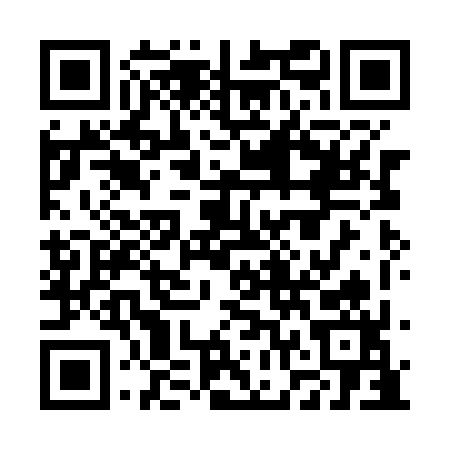 Prayer times for Upper Brockway, New Brunswick, CanadaWed 1 May 2024 - Fri 31 May 2024High Latitude Method: Angle Based RulePrayer Calculation Method: Islamic Society of North AmericaAsar Calculation Method: HanafiPrayer times provided by https://www.salahtimes.comDateDayFajrSunriseDhuhrAsrMaghribIsha1Wed4:406:151:256:268:3610:122Thu4:386:141:256:278:3710:143Fri4:366:131:256:288:3910:164Sat4:346:111:256:298:4010:185Sun4:326:101:256:298:4110:206Mon4:306:081:256:308:4210:217Tue4:286:071:256:318:4410:238Wed4:266:061:256:328:4510:259Thu4:246:041:256:328:4610:2710Fri4:226:031:256:338:4710:2911Sat4:206:021:256:348:4810:3112Sun4:186:001:256:358:5010:3213Mon4:165:591:256:358:5110:3414Tue4:155:581:256:368:5210:3615Wed4:135:571:256:378:5310:3816Thu4:115:561:256:378:5410:4017Fri4:095:551:256:388:5610:4118Sat4:085:541:256:398:5710:4319Sun4:065:531:256:398:5810:4520Mon4:045:521:256:408:5910:4621Tue4:035:511:256:419:0010:4822Wed4:015:501:256:419:0110:5023Thu4:005:491:256:429:0210:5224Fri3:585:481:256:439:0310:5325Sat3:575:471:256:439:0410:5526Sun3:555:461:266:449:0510:5627Mon3:545:461:266:449:0610:5828Tue3:535:451:266:459:0710:5929Wed3:525:441:266:459:0811:0130Thu3:505:441:266:469:0911:0231Fri3:495:431:266:479:1011:04